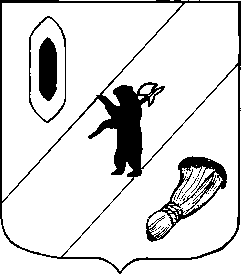 АДМИНИСТРАЦИЯ  ГАВРИЛОВ-ЯМСКОГОМУНИЦИПАЛЬНОГО  РАЙОНАПОСТАНОВЛЕНИЕ О достаточности, надежности и ликвидности обеспечения исполнения обязательств принципала по удовлетворению регрессного требования гаранта к принципалу по муниципальной гарантии Гаврилов-Ямского муниципального районаВ соответствии со статьями 93.2, 115.2, 115.3 Бюджетного кодекса Российской Федерации и решением Собрания представителей Гаврилов-Ямского муниципального района от 11 августа 2020 года №58 «Об утверждении Положения о муниципальных гарантиях Гаврилов-Ямского муниципального района», руководствуясь статьей 26 Устава Гаврилов-Ямского муниципального района Ярославской области,АДМИНИСТРАЦИЯ МУНИЦИПАЛЬНОГО РАЙОНА ПОСТАНОВЛЯЕТ:1. Утвердить прилагаемый Порядок проведения проверки достаточности и ликвидности имущества, передаваемого в залог в качестве обеспечения исполнения обязательств принципала по удовлетворению регрессного требования гаранта к принципалу при предоставлении муниципальной гарантии Гаврилов-Ямского муниципального района, и контроля за его достаточностью и ликвидностью после предоставления муниципальной гарантии Гаврилов-Ямского муниципального района.2. Утвердить прилагаемый Порядок оценки надежности банковской гарантии, поручительства юридического лица, предоставляемых в качестве обеспечения исполнения обязательств принципала по удовлетворению регрессного требования гаранта к принципалу при предоставлении муниципальной гарантии Гаврилов-Ямского муниципального района, и контроля за их надежностью после предоставления муниципальной гарантии Гаврилов-Ямского муниципального района.3. Контроль за исполнением постановления возложить на заместителя Главы Администрации муниципального района – начальника Управления финансов Баранову Е.В.4. Постановление опубликовать в районной массовой газете «Гаврилов-Ямский вестник» и разместить на официальном сайте Администрации Гаврилов-Ямского муниципального района.5. Постановление вступает в силу с момента опубликования.Глава Администрациимуниципального района						         А.А.КомаровУтвержденпостановлениемАдминистрации Гаврилов-Ямскогомуниципального районаот ______.2020 N _____Порядок проведения проверки достаточности и ликвидности имущества, передаваемого в залог в качестве обеспечения исполнения обязательств принципала по удовлетворению регрессного требования гаранта к принципалу при предоставлении муниципальной гарантии Гаврилов-Ямского муниципального района, и контроля за его достаточностью и ликвидностью после предоставления муниципальной гарантии Гаврилов-Ямского муниципального района1. Настоящий Порядок определяет процедуру проведения проверки достаточности и ликвидности имущества, передаваемого в залог в качестве обеспечения исполнения обязательств принципала по удовлетворению регрессного требования, возникающего в связи с исполнением в полном объеме или в какой-либо части муниципальной гарантии Гаврилов-Ямского муниципального района (далее - муниципальная гарантия), а также контроля за его достаточностью и ликвидностью после предоставления муниципальной гарантии.2. Проверку достаточности и ликвидности имущества, передаваемого в залог в качестве обеспечения исполнения обязательств принципала по удовлетворению регрессного требования гаранта к принципалу при предоставлении муниципальной гарантии, и контроль за его достаточностью и ликвидностью после предоставления муниципальной гарантии осуществляет Управление финансов администрации Гаврилов-Ямского муниципального района (далее - Управление финансов).3. Проверка достаточности и ликвидности имущества, передаваемого в залог в качестве обеспечения исполнения обязательств принципала по удовлетворению регрессного требования гаранта к принципалу при предоставлении муниципальной гарантии (далее - передаваемое в залог имущество), осуществляется в течение 20 рабочих дней с даты поступления в Управление финансов полного комплекта документов для рассмотрения вопроса о предоставлении муниципальной гарантии в соответствии с Порядком рассмотрения документов принципала и (или) бенефициара и принятия решения о предоставлении муниципальной гарантии, утверждаемым постановлением Администрации Гаврилов-Ямского муниципального района.Заключение о проверке достаточности и ликвидности передаваемого в залог имущества в течение 1 рабочего дня с даты его подписания направляется Управлением финансов на согласование в Управлении по архитектуре, градостроительству, имущественным и земельным отношениям Администрации Гаврилов-Ямского муниципального района.В течение 5 рабочих дней с даты получения заключения о проверке достаточности и ликвидности передаваемого в залог имущества Управлении по архитектуре, градостроительству, имущественным и земельным отношениям согласовывает указанное заключение или направляет замечания и предложения.В течение 5 рабочих дней с даты получения замечаний и предложений от Управлении по архитектуре, градостроительству, имущественным и земельным отношениям Управление финансов дорабатывает заключение о проверке достаточности и ликвидности передаваемого в залог имущества и направляет его на повторное согласование.4. Проверка достаточности и ликвидности передаваемого в залог имущества осуществляется на основании оценки его рыночной стоимости (с выводами о его ликвидности). Оценка рыночной стоимости передаваемого в залог имущества (с выводами о его ликвидности) осуществляется в соответствии с законодательством Российской Федерации об оценочной деятельности на основании договора на проведение оценки, заключенного с оценочной компанией, созданной в соответствии с законодательством Российской Федерации. Оценка передаваемого в залог имущества осуществляется оценщиком, состоящим в штате оценочной компании (заключившим трудовой договор с оценочной компанией). Соответствие отчета об оценке рыночной стоимости передаваемого в залог имущества (с выводами о его ликвидности) требованиям законодательства Российской Федерации об оценочной деятельности, стандартов и правил оценочной деятельности и рыночная стоимость объекта оценки, определенная оценщиком в отчете, подтверждаются положительным заключением эксперта или экспертов саморегулируемой организации оценщиков.5. Оценка рыночной стоимости передаваемого в залог имущества (с выводами о его ликвидности) проводится не ранее чем за 2 месяца до даты представления принципалом и (или) бенефициаром документов для рассмотрения вопроса о предоставлении муниципальной гарантии.6. Передаваемое в залог имущество должно быть свободно от прав на него третьих лиц, в том числе не должно быть предметом залога по другим договорам. Принятие в залог имущества, которое залогодатель приобретет в будущем, а также последующий залог имущества, переданного в залог, не допускаются.7. До заключения договора залога передаваемое в залог имущество должно быть застраховано залогодателем в пользу залогодержателя, определяемого в соответствии с Порядком рассмотрения документов принципала и (или) бенефициара и принятия решения о предоставлении муниципальной гарантии, утверждаемым постановлением Администрации Гаврилов-Ямского муниципального района, от всех рисков утраты и повреждения на сумму не менее его рыночной стоимости на весь срок действия предоставляемого обеспечения исполнения обязательств принципала.Оценка рыночной стоимости и страхование передаваемого в залог имущества осуществляются залогодателем за свой счет.8. Контроль за достаточностью и ликвидностью имущества, переданного в залог в качестве обеспечения исполнения обязательств принципала по удовлетворению регрессного требования гаранта к принципалу (далее - переданное в залог имущество), осуществляется в течение срока действия муниципальной гарантии.По результатам контроля Управление финансов подготавливает заключение о достаточности и ликвидности переданного в залог имущества.Оценка рыночной стоимости переданного в залог имущества (с выводами о его ликвидности) в соответствии с требованиями пункта 4 настоящего Порядка проводится залогодателем не реже одного раза в год. Оценка рыночной стоимости переданного в залог имущества осуществляется залогодателем за свой счет.9. Отчет об оценке рыночной стоимости переданного в залог имущества (с выводами о его ликвидности) с положительным заключением эксперта или экспертов саморегулируемой организации оценщиков, содержащим однозначные выводы о соответствии отчета требованиям законодательства Российской Федерации об оценочной деятельности, стандартов и правил оценочной деятельности, о подтверждении рыночной стоимости объекта оценки, определенной оценщиком в отчете, представляется принципалом или залогодателем в Управление финансов вместе с документами для проведения мониторинга финансового состояния принципала после предоставления муниципальной гарантии в срок, установленный постановлением Администрации Гаврилов-Ямского муниципального района "Об утверждении Порядка проведения анализа финансового состояния принципала при предоставлении муниципальной гарантии Гаврилов-Ямского муниципального района, а также мониторинга финансового состояния принципала после предоставления муниципальной гарантии Гаврилов-Ямского муниципального района".Указанный отчет представляется также в установленный срок принципалом или залогодателем залогодержателю.10. Оценка рыночной стоимости переданного в залог имущества (с выводами о его ликвидности) проводится не ранее чем за 3 месяца до даты представления отчета, указанного в пункте 9 настоящего Порядка.11. В случае установления факта уменьшения рыночной стоимости (снижения ликвидности) переданного в залог имущества залогодержатель информирует об этом Управление финансов.12. При выявлении, по результатам контроля за достаточностью и ликвидностью переданного в залог имущества, уменьшения его рыночной стоимости (снижения ликвидности) или иного несоответствия требованиям, установленным Бюджетным кодексом Российской Федерации и гражданским законодательством Российской Федерации, Управление финансов в течение 5 рабочих дней с даты подписания заключения о достаточности и ликвидности переданного в залог имущества направляет принципалу требование о замене (полной или частичной) предоставленного обеспечения исполнения обязательств принципала по удовлетворению регрессного требования гаранта к принципалу.Принципал обязан в течение 3 месяцев со дня получения соответствующего требования Управления финансов осуществить замену обеспечения (полную или частичную) либо представить дополнительное обеспечение в целях приведения состава и общего объема (суммы) обеспечения в соответствие с требованиями к минимальному объему (сумме) обеспечения обязательств принципала по удовлетворению регрессного требования по муниципальной гарантии, установленными постановлением Администрации Гаврилов-Ямского муниципального района "Об утверждении Порядка определения минимального объема (суммы) обеспечения исполнения обязательств принципала по удовлетворению регрессного требования гаранта к принципалу по муниципальной гарантии Гаврилов-Ямского муниципального района».УтвержденпостановлениемАдминистрации Гаврилов-Ямскогомуниципального районаот ______.2020 N _____Порядокоценки надежности банковской гарантии, поручительства юридического лица, предоставляемых в качестве обеспечения исполнения обязательств принципала по удовлетворению регрессного требования гаранта к принципалу при предоставлении муниципальной гарантии Гаврилов-Ямского муниципального района, и контроля за их надежностью после предоставления муниципальной гарантии Гаврилов-Ямского муниципального района1. Общие положения1.1. Настоящий Порядок определяет процедуру проведения оценки надежности банковской гарантии, поручительства юридического лица (далее - поручительство), предоставляемых в качестве обеспечения исполнения обязательств принципала по удовлетворению регрессного требования, возникающего в связи с исполнением в полном объеме или в какой-либо части муниципальной гарантии Гаврилов-Ямского муниципального района (далее - муниципальная гарантия), а также контроля за их надежностью после предоставления муниципальной гарантии.1.2. Под надежностью банковской гарантии, поручительства понимается способность кредитной организации (далее - гарант), поручителя своевременно и в полном объеме исполнить принятые за принципала обязательства, возникающие в связи с исполнением муниципальной гарантии.1.3. Оценку надежности банковской гарантии, поручительства при предоставлении муниципальной гарантии и контроль за их надежностью после предоставления муниципальной гарантии осуществляет Управление финансов администрации Гаврилов-Ямского муниципального района (далее - Управление финансов).1.4. Оценка надежности банковской гарантии, поручительства при предоставлении муниципальной гарантии осуществляется в течение 20 рабочих дней с даты поступления в Управление финансов полного комплекта документов для рассмотрения вопроса о предоставлении муниципальной гарантии в соответствии с Порядком рассмотрения документов принципала и (или) бенефициара и принятия решения о предоставлении муниципальной гарантии, утверждаемым постановлением Администрации Гаврилов-Ямского муниципального района.2. Оценка и контроль надежности банковской гарантии2.1. Гарант должен соответствовать следующим требованиям:- гарант не находится в процессе реорганизации или ликвидации;- в отношении гаранта не возбуждено производство по делу о несостоятельности (банкротстве) или не применяются меры по предупреждению несостоятельности (банкротства);- деятельность гаранта не приостановлена в порядке, предусмотренном Кодексом Российской Федерации об административных правонарушениях;- у гаранта отсутствует просроченная (неурегулированная) задолженность по денежным обязательствам перед Гаврилов-Ямским районом;- у гаранта отсутствует неисполненная обязанность по уплате налогов, сборов, страховых взносов, пеней, штрафов, процентов, подлежащих уплате в соответствии с законодательством Российской Федерации о налогах и сборах;- гарант является банком с универсальной лицензией;- гарант участвует в системе обязательного страхования вкладов в банках Российской Федерации в соответствии с Федеральным законом от 23 декабря 2003 года N 177-ФЗ "О страховании вкладов в банках Российской Федерации";- у гаранта имеются собственные средства (капитал), величина которых не менее величины, составляющей трехкратную сумму предоставляемой банковской гарантии за предыдущий финансовый год и последний отчетный период текущего года (при предоставлении муниципальной гарантии) или отчетный финансовый год (после предоставления муниципальной гарантии);- у гаранта имеются собственные средства (капитал) в размере не менее 5 млрд. рублей за предыдущий финансовый год и последний отчетный период текущего года (при предоставлении муниципальной гарантии) или отчетный финансовый год (после предоставления муниципальной гарантии);- у гаранта отсутствуют убытки за предыдущий финансовый год и последний отчетный период текущего года (при предоставлении муниципальной гарантии) или отчетный финансовый год (после предоставления муниципальной гарантии);- у гаранта отсутствует просроченная задолженность по банковским депозитам, ранее размещенным за счет средств областного бюджета.2.2. Банковская гарантия признается надежной, если гарант отвечает всем требованиям, установленным пунктом 2.1 данного раздела настоящего Порядка.2.3. Основанием для признания банковской гарантии не имеющей высокой степени надежности является несоответствие гаранта любому из требований, установленных пунктом 2.1 данного раздела настоящего Порядка.2.4. Контроль за надежностью банковской гарантии после предоставления муниципальной гарантии осуществляется в течение срока действия муниципальной гарантии.Период, за который проводится оценка надежности банковской гарантии после предоставления муниципальной гарантии, включает в себя отчетный финансовый год.Для контроля за надежностью банковской гарантии после предоставления муниципальной гарантии используются данные бухгалтерской (финансовой) отчетности гаранта, размещенные на официальном сайте Центрального банка Российской Федерации в информационно-телекоммуникационной сети "Интернет", а также информация о гаранте, находящаяся в свободном доступе.2.5. Если по результатам контроля за надежностью банковская гарантия будет признана не имеющей высокой степени надежности или не соответствующей требованиям, установленным Бюджетным кодексом Российской Федерации и гражданским законодательством Российской Федерации, Управление финансов в течение 5 рабочих дней с даты подписания заключения о надежности банковской гарантии направляет принципалу требование о замене (полной или частичной) предоставленного обеспечения исполнения обязательств принципала по удовлетворению регрессного требования гаранта к принципалу либо предоставлении дополнительного обеспечения.Принципал обязан в течение 3 месяцев со дня получения соответствующего требования Управления финансов осуществить замену обеспечения (полную или частичную) либо представить дополнительное обеспечение в целях приведения состава и общего объема (суммы) обеспечения в соответствие с требованиями к минимальному объему (сумме) обеспечения обязательств принципала по удовлетворению регрессного требования по муниципальной гарантии, установленными постановлением Администрации Гаврилов-Ямского муниципального района "Об утверждении Порядка определения минимального объема (суммы) обеспечения исполнения обязательств принципала по удовлетворению регрессного требования гаранта к принципалу по муниципальной гарантии Гаврилов-Ямского муниципального района».3. Оценка и контроль надежности поручительства3.1. Поручитель должен соответствовать следующим требованиям:- поручитель не находится в процессе реорганизации или ликвидации;- в отношении поручителя не возбуждено производство по делу о несостоятельности (банкротстве) или не применяются меры по предупреждению несостоятельности (банкротства);- деятельность поручителя не приостановлена в порядке, предусмотренном Кодексом Российской Федерации об административных правонарушениях;- у поручителя отсутствует просроченная (неурегулированная) задолженность по денежным обязательствам перед Гаврилов-Ямским районом;- у поручителя отсутствует неисполненная обязанность по уплате налогов, сборов, страховых взносов, пеней, штрафов, процентов, подлежащих уплате в соответствии с законодательством Российской Федерации о налогах и сборах;- у поручителя имеются чистые активы стоимостью не менее величины, составляющей трехкратную сумму предоставляемого поручительства за предыдущий финансовый год и последний отчетный период текущего года (при предоставлении муниципальной гарантии) или отчетный финансовый год (после предоставления муниципальной гарантии);- с даты создания поручителя прошло не менее 3 лет.3.2. Для оценки надежности поручительства при предоставлении муниципальной гарантии и контроля за его надежностью после предоставления муниципальной гарантии используется Методика оценки финансового состояния организации при предоставлении, а также после предоставления муниципальной гарантии, приведенная в приложении 1 к Порядку проведения анализа финансового состояния принципала при предоставлении муниципальной гарантии Гаврилов-Ямского муниципального района, а также мониторинга финансового состояния принципала после предоставления муниципальной гарантии Гаврилов-Ямского муниципального района, утвержденному постановлением Администрации Гаврилов-Ямского муниципального района "Об утверждении Порядка проведения анализа финансового состояния принципала при предоставлении муниципальной гарантии Гаврилов-Ямского муниципального района, а также мониторинга финансового состояния принципала после предоставления муниципальной гарантии Гаврилов-Ямского муниципального района".3.3. Поручительство признается надежным, если поручитель отвечает всем требованиям, установленным пунктом 3.1 данного раздела настоящего Порядка, и по результатам проведенной оценки финансового состояния поручитель относится к группе с высокой степенью удовлетворительности финансового состояния.3.4. Основанием для признания поручительства не имеющим высокой степени надежности является несоответствие поручителя любому из требований, установленных пунктом 3.1 данного раздела настоящего Порядка, и (или) отсутствие у поручителя высокой степени удовлетворительности финансового состояния.3.5. Контроль за надежностью поручительства после предоставления муниципальной гарантии осуществляется в течение срока действия муниципальной гарантии.Копии годовой бухгалтерской (финансовой) отчетности по установленным формам, заверенные поручителем (с отметкой налогового органа об их принятии), копии аудиторских заключений о достоверности бухгалтерской отчетности поручителя (для юридических лиц, в отношении которых в соответствии с законодательством Российской Федерации проводится обязательный аудит), заверенные поручителем, представляются поручителем или принципалом в Управление финансов в срок не позднее 10 рабочих дней после установленного Налоговым кодексом Российской Федерации срока представления годовой бухгалтерской отчетности в налоговый орган по месту нахождения поручителя.3.6. Если по результатам контроля за надежностью поручительство будет признано не имеющим высокой степени надежности или не соответствующим требованиям, установленным Бюджетным кодексом Российской Федерации и гражданским законодательством Российской Федерации, Управление финансов в течение 5 рабочих дней с даты подписания заключения о надежности поручительства направляет принципалу требование о замене (полной или частичной) предоставленного обеспечения исполнения обязательств принципала по удовлетворению регрессного требования гаранта к принципалу либо предоставлении дополнительного обеспечения.Принципал обязан в течение 3 месяцев со дня получения соответствующего требования Управления финансов осуществить замену обеспечения (полную или частичную) либо представить дополнительное обеспечение в целях приведения состава и общего объема (суммы) обеспечения в соответствие с требованиями к минимальному объему (сумме) обеспечения обязательств принципала по удовлетворению регрессного требования по муниципальной гарантии, установленными постановлением Администрации Гаврилов-Ямского муниципального района "Об утверждении Порядка определения минимального объема (суммы) обеспечения исполнения обязательств принципала по удовлетворению регрессного требования гаранта к принципалу по муниципальной гарантии Гаврилов-Ямского муниципального района».